     ABRIL DEL 2018       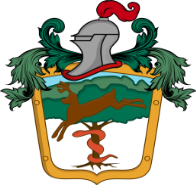 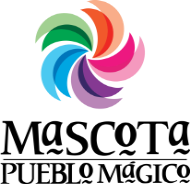                                                                                            A T E N T A M E N T E :                              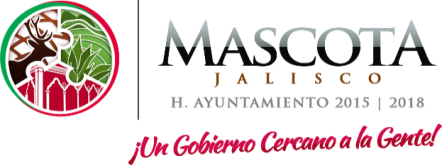                                                                                      ING. MARÍA BELÉN ALEJO CASTELLÓNDIR. DE PROMOCION ECONOMICADEL AYUNTAMIENTO DE MASCOTA, JALISCO.DLMMJVS1DÍA INHÁBIL2 - Atención personal a los ciudadanos con información de los programas que opera el departamento.- Atención en campo del Programa Mano con Mano, en cabecera del Municipio.3 - Atención personal a los ciudadanos con información de los programas que opera el departamento. - Atención en campo del Programa Mano con Mano, en cabecera del Municipio.4 - Atención personal a los ciudadanos con información de los programas que opera el departamento. - Invitación a productores de Guayaba, Aguacate, Tomate, Chile, de las localidades del El Copal, Galope, El Refugio y de Mascota, para participar en la Feria del Pueblo, en el Auditorio.5 - Atención personal a los ciudadanos con información de los programas que opera el departamento. - Instalación de ubicación de cubículos en el auditorio Municipal, para productores Agrícolas y Artesanos, de la Feria del Pueblo. 6 - Atención personal a los ciudadanos con información de los programas que opera el departamento. - Limpieza  de Carretera de Mascota a Guayabitos y Tierras Coloradas, con personal de mano con mano.- Asistencia a eventos culturales de la Feria del Pueblo y Stand de Productores Agrícolas y de Artesanos.-7DÍA INHÁBIL8- Apoyo  en el acomodo de mobiliario de cierre de la Feria de Pueblo en coordinación con departamento de Turismo, y personal del programa de Mano con Mano.DÍA INHÁBIL9 - Atención personal a los ciudadanos con información de los programas que opera el departamento.- Atención al personal en campo del Programa Mano con Mano, en cabecera del Municipio.10- Comisión a la localidad de Cuapipinques, El Aguacate, Zapotán y Barandillas  para el levantamiento de solicitudes del programa de Paneles Solares. 11 - Atención personal a los ciudadanos con información de los programas que opera el departamento.- Atención al personal en campo del Programa Mano con Mano, en cabecera del Municipio.12 - Atención personal a los ciudadanos con información de los programas que opera el departamento.- Atención al personal en campo del Programa Mano con Mano, en cabecera del Municipio.13- Atención personal a los ciudadanos con información de los programas que opera el departamento.- Limpieza  de Carretera de Mascota al Sol de Oros, con personal de mano con mano.14DÍA INHÁBIL15DÍA INHÁBIL16- Atención personal a los ciudadanos con información de los programas que opera el departamento.- Atención al personal en campo del Programa Mano con Mano, en cabecera del Municipio. ( Limpieza del Andador Mascota Puerta de En medio )17- Comisión  a la ciudad de Guadalajara, a la oficina de SEDIS en relación a la continuidad del proyecto del Comedor Comunitario.- Atención al personal en campo del Programa Mano con Mano, en cabecera del Municipio. ( Limpieza del Andador Mascota Puerta de En medio )18- Atención personal a los ciudadanos con información de los programas que opera el departamento.- Atención al personal en campo del Programa Mano con Mano, en cabecera del Municipio.19- Atención personal a los ciudadanos con información de los programas que opera el departamento.- Atención y apoyo con personal de Sedesol,  (pagos en efectivo ) en la localidad de Guayabitos y Cabecera Municipal del Programa de 65 y más. - Atención al personal en campo del Programa Mano con Mano, en cabecera del Municipio.20- Atención personal a los ciudadanos con información de los programas que opera el departamento.- Limpieza  de Carretera de Mascota a la Virgencita (camino a Puerto Vallarta), con personal de mano con mano.21DÍA INHÁBIL22 DÍA INHÁBIL23- Atención personal a los ciudadanos con información de los programas que opera el departamento.- Atención al personal en campo del Programa Mano con Mano, en cabecera del Municipio. ( Limpieza del Andador Mascota Puerta de En medio )24- Atención personal a los ciudadanos con información de los programas que opera el departamento. - Atención al personal en campo del Programa Mano con Mano, en cabecera del Municipio. ( Limpieza del Andador Mascota Puerta de En medio )25- Atención personal a los ciudadanos con información de los programas que opera el departamento.- Atención al personal en campo del Programa Mano con Mano, desmonte de camino y limpieza del Crucero de Tecuany a localidad de Tecuany.26- Atención personal a los ciudadanos con información de los programas que opera el departamento.- Atención al personal en campo del Programa Mano con Mano, desmonte de camino y limpieza en la localidad de Tecuany. 27- Atención personal a los ciudadanos con información de los programas que opera el departamento.- Atención al personal en campo del Programa Mano con Mano, en cabecera del Municipio. 28 DÍA INHÁBIL29- Comisión a la localidad de La Palapa, para el levantamiento de solicitudes del programa de Paneles Solares. DÍA INHÁBIL30- Atención personal a los ciudadanos con información de los programas que opera el departamento.- Atención al personal en campo del Programa Mano con Mano, en cabecera del Municipio. ( Limpieza del Andador Mascota Puerta de En medio )- Reciba de Apoyo del Programa de Comedores Comunitarios ( Sedis Guadalajara)DÍA INHÁBIL